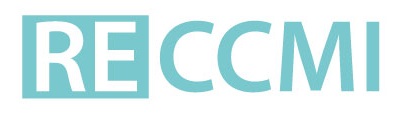 ISSN: 2530-0792CARTA DE CUMPLIMIENTO DE LAS POLITICAS EDITORIALES DE LA REVISTA ESPAÑOLA DE CASOS CLÍNICOS EN MEDICINA INTERNA (RECCMI)[Ciudad, Fecha]Señores:Comité EditorialRevista Española de Casos Clínicos en Medicina Interna (RECCMI) Madrid. EspañaMediante la presente los abajo firmantes sometemos para su publicación el manuscrito titulado___________________________________________________________________________________________________________________________________________________________________________________________________________________________________ Como parte del proceso, hacemos las siguientes declaraciones:Sobre originalidad y autoría:Se trata de un trabajo original que no ha sido publicado total o parcialmente (partes significativas) con antelación ni ha sido remitido simultáneamente a otra publicación.Realizamos contribuciones sustanciales a la concepción o diseño del estudio; o la adquisición, análisis o interpretación de los resultados.Participamos en la escritura del manuscrito o la revisión crítica de su contenido intelectual.Certificamos que todas las figuras e ilustraciones que acompañan el manuscrito no han sido alteradas digitalmente.Todos aprobamos el contenido final del manuscrito remitido.Aceptamos la responsabilidad del contenido del manuscrito, con el fin de garantizar que toda inquietud relacionada con la exactitud o integridad de cualquier parte del trabajo sea investigada y resuelta adecuadamente.Sobre derechos de autor:En caso de ser aceptado el manuscrito, otorgamos a la revista el permiso de publicación bajo una licencia Creative Commons para la distribución sin modificaciones ni fines comerciales del artículo (CC BY-NC-ND 4.0). Aceptamos que la Revista Española de Casos Clínicos en Medicina Interna (RECCMI) asumirá los derechos para editar, publicar, reproducir, distribuir, preparar trabajos derivados en papel, electrónicos o multimedia e incluir el artículo en índices nacionales e internacionales o bases de datos.Convenimos que el Comité Editorial no comparte necesariamente las afirmaciones que en el artículo se manifiestan.Sobre el consentimiento informado:Confirmamos que hemos recabado y archivado los consentimientos informados de todos los sujetos estudiados y declaramos que contamos con ellos.Afirmamos que durante toda investigación y redacción del manuscrito se respetó la privacidad de las personas y se anonimizó la información/imágenes para garantizar la protección de datos de carácter personal.Sobre conflictos de interés:No tenemos relaciones de interés comercial o personal dentro del marco de la investigación que condujo a la producción del manuscrito.  En caso contrario al final del manuscrito hacemos públicas explícitamente las relaciones que pueden sesgar el trabajo. Exponemos la existencia de cualquier conflicto de interés económico o intelectual que pueda resultar en sesgos o decisiones inadecuadas sobre la investigación. Sobre el conocimiento de la política editorial:Todos los autores declaramos conocer y aceptar las normas plasmadas en la política editorial de la revista. Con lo cual hacemos saber que la ejecución del estudio ha cumplido con la reglamentación vigente sobre ética en investigación y tenemos los permisos de reproducción en caso de presentar material (figuras o tablas) proveniente de otras fuentes ya publicadas. Firmamos a continuación dejando constancia de todos los datos requeridos para la publicación y procesos de indexación en el orden en el que aparecerán en la publicación (el primero será el autor de correspondencia):(Agregue o elimine cuantas veces sea necesario según sea el numero de autores)Nombre y apellidos del autor/aAfiliaciónCorreo electrónicoCódigo ORCID FirmaNombre y apellidos del autor/aAfiliaciónCorreo electrónicoCódigo ORCID FirmaNombre y apellidos del autor/aAfiliaciónCorreo electrónicoCódigo ORCID Firma